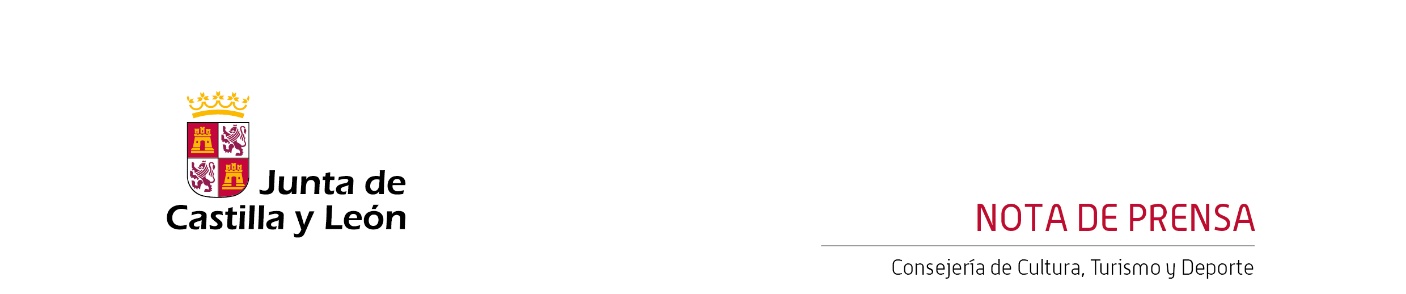 22/02/2023El Centro Cultural Miguel Delibes acoge el sábado el espectáculo ‘Sin Miedo’ de la compañía ‘Maintomano’, dentro del ciclo ‘Comunidad a Escena’El ciclo teatral ‘Comunidad a Escena’, organizado por la Consejería de Cultura, Turismo y Deporte y la Asociación de Artes Escénicas Asociadas de Castilla y León-ARTESA, cuenta con 18 espectáculos entre los meses de febrero y abril.El ciclo de teatro ‘Comunidad a Escena’ se desarrolla entre los meses de febrero y abril, en el Centro Cultural Miguel Delibes, que acoge 18 representaciones teatrales. La programación ha sido definida en estrecha colaboración entre la Consejería de Cultura, Turismo y Deporte con ARTESA y contará con un ciclo familiar de siete actuaciones durante las vacaciones escolares de Semana Santa.Este sábado 25 de febrero a las 19:00 horas, en la Sala Experimental del Centro Cultural Miguel Delibes, la compañía berciana de circo ‘Maintomano’, ofrecerá el espectáculo acrobático ‘Sin Miedo’ dirigido por Pablo Ibarluzea e interpretado por Morgane Jaudou y Marcos Rivas. ‘Sin Miedo’ es un abordaje poético sobre el miedo y las maneras de superarlo. El miedo como medida, el miedo como estímulo. Las acrobacias toman forma sobre una escalera, objeto escénico que establece los objetivos, los desafíos, las dudas, las certezas y el riesgo.Cada peldaño que se sube supone avanzar hacia un objetivo…también un vértigo que hace dudar en el ascenso pero, solo imagínate lo bonito que sería arriesgarse y que todo saliese bien.Comunidad a Escena‘Comunidad a Escena’ es un ciclo de teatro que reúne 18 producciones y montajes teatrales de compañías de Castilla y León. Tras la actuación de ‘Maintomano’, los siguientes espectáculos serán ‘Una doncella para un gorila’ de la Compañía Egresados ESAD Nicolás Santos (4 de marzo); ‘Juana, Reina Comunera’ de La Befana Teatro (11 de marzo); ‘Disculpa si te presento como que no te conozco’ de La pequeña Victoria Cen (18 de marzo) e ‘Inquietante’ de Bambalúa Teatro (26 de marzo). En abril, las cinco actuaciones son ‘Joven Hamlet’ de Cándido Producciones (1 de abril); ‘La España vacilada’ de Mejor con Arte (8 de abril); ‘La Salomé de Fernando Pessoa’ de Saltatium Teatro (15 de abril); ‘Celestina Infernal’ de Teatro Corsario (22 de abril) y ‘Flamenco al desnudo’ de Rita Clara (29 de abril).Ciclo FamiliarAdemás, se ha programado un ciclo familiar, del 1 al 9 de abril, con ‘Joven Hamlet’ de Cándido Producciones (1 de abril) que figura en ciclo de adultos y en el de teatro familiar; ‘Aletas’ de Teloncillo (2 de abril); ‘Érase una vez’ de Tiritirantes (3 de abril); ‘Los Pequecomuneros’ de Zolopotroko (4 de abril); ‘La gallina artista’ de Títeres de María Parrato (5 de abril); ‘Manual de Cervantes’ de Pie izquierdo (6 de abril) y ‘La abeja de más’ de Ana I. Roncero (9 de abril). Los espectáculos se desarrollarán en la Sala de Teatro Experimental, todos a las 17:00h salvo el ‘Joven Hamlet’ que será a las 19:00h.A través de esta programación, el Centro Cultural Miguel Delibes, institución cultural dependiente de la Consejería de Cultura, Turismo y Deporte, programa una agenda cultural que aúna música y artes escénicas para todas las edades y diferentes estilos. Las entradas para los espectáculos se pueden adquirir a través de la página web www.centroculturalmigueldelibes.com y de las taquillas del Centro Cultural Miguel Delibes.